Stagione Sportiva 2022/2023Comunicato Ufficiale N° 156 del 14/02/2023SOMMARIOSOMMARIO	1COMUNICAZIONI DELLA F.I.G.C.	1COMUNICAZIONI DELLA L.N.D.	1COMUNICAZIONI DEL COMITATO REGIONALE	1NOTIZIE SU ATTIVITÀ AGONISTICA	1COMUNICAZIONI DELLA F.I.G.C.COMUNICAZIONI DELLA L.N.D.COMUNICAZIONI DEL COMITATO REGIONALECOMUNICAZIONENel presente Comunicato Ufficiale sono inseriti i risultati ed i provvedimenti disciplinari relativi alle gare del Campionato di Prima Categoria, in cui ci sono Società impegnate in gare di recupero programmate nella giornata di domani mercoledì 15.02.2023.I risultati ed i provvedimenti disciplinari relativi a tutte le altre gare saranno inserti in CU che verrà pubblicato domani mercoledì 15.02.2023. NOTIZIE SU ATTIVITÀ AGONISTICAPRIMA CATEGORIARISULTATIRISULTATI UFFICIALI GARE DEL 11/02/2023Si trascrivono qui di seguito i risultati ufficiali delle gare disputateGIUDICE SPORTIVOIl Giudice Sportivo Avv. Agnese Lazzaretti, con l'assistenza del segretario Angelo Castellana, nella seduta del 14/02/2023, ha adottato le decisioni che di seguito integralmente si riportano:GARE DEL 11/ 2/2023 PROVVEDIMENTI DISCIPLINARI In base alle risultanze degli atti ufficiali sono state deliberate le seguenti sanzioni disciplinari. DIRIGENTI INIBIZIONE A SVOLGERE OGNI ATTIVITA' FINO AL 1/ 3/2023 Per comportamento irriguardoso ALLENATORI AMMONIZIONE CON DIFFIDA (IV INFR) AMMONIZIONE (I INFR) CALCIATORI ESPULSI SQUALIFICA PER UNA GARA EFFETTIVA CALCIATORI NON ESPULSI AMMONIZIONE CON DIFFIDA (IV INFR) AMMONIZIONE (VIII INFR) AMMONIZIONE (VII INFR) AMMONIZIONE (VI INFR) AMMONIZIONE (III INFR) AMMONIZIONE (II INFR) AMMONIZIONE (I INFR) 		IL SEGRETARIO				IL GIUDICE SPORTIVO                  F.to  Angelo Castellana				 F.to Agnese LazzarettiLe ammende irrogate con il presente comunicato dovranno pervenire a questo Comitato entro e non oltre il 24/02/2023.Pubblicato in Ancona ed affisso all’albo del C.R. M. il 14/02/2023.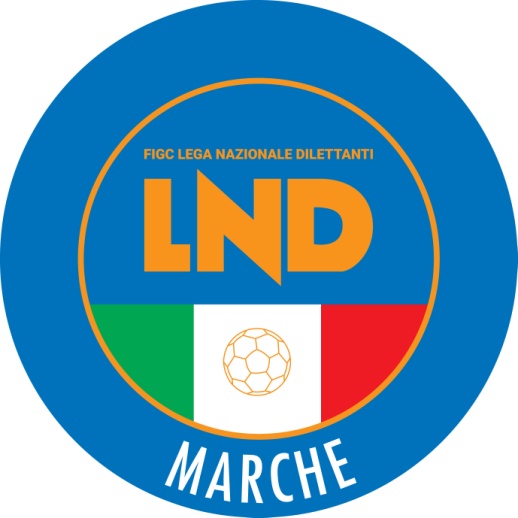 Federazione Italiana Giuoco CalcioLega Nazionale DilettantiCOMITATO REGIONALE MARCHEVia Schiavoni, snc - 60131 ANCONACENTRALINO: 071 285601 - FAX: 071 28560403sito internet: www.figcmarche.it                         e-mail: crlnd.marche01@figc.itpec: marche@pec.figcmarche.itCOMOTTO MARCO(MONTECOSARO) PIERANTONI GREGORY(VIGOR MONTECOSARO CALCIO) PAMBIANCHI MATTEO(SARNANO A.S.D.) BASILI ALESSANDRO(MONTECOSARO) GIUSTOZZI GIACOMO(CALDAROLA G.N.C.) LAZZARI MATTEO(CALDAROLA G.N.C.) SANTINI MATTIA(CINGOLANA SAN FRANCESCO) MARRA GIANLUCA(MONTECOSARO) MENGONI ENRICO(MONTEMILONE POLLENZA) CICCONOFRI KEVIN(VIGOR MONTECOSARO CALCIO) AGOSTO RENE(CINGOLANA SAN FRANCESCO) MARZIALI CLAUDIO(MONTECOSARO) MASSEI MARCO(SARNANO A.S.D.) GAROFALO GIOVANNI(VIGOR MONTECOSARO CALCIO) GUERRERO CAMPOS LUIS EDGAR(APPIGNANESE) DI GIOIA GIUSEPPE(CALDAROLA G.N.C.) CENTANNI NICOLA(CINGOLANA SAN FRANCESCO) GONZALEZ BESTEIRO MARCOS TADEO(MONTEMILONE POLLENZA) CLEMENZ ALEXIS ALBERTO(PORTORECANATI A.S.D.) CICCIOLI SAMUELE(SARNANO A.S.D.) BETTIN MASSIMO(MONTECOSARO) CARUSO RAFFAELE(PORTORECANATI A.S.D.) MORBIDONI ALESSANDRO(VIGOR MONTECOSARO CALCIO) PERRELLA ANTONIO(VIGOR MONTECOSARO CALCIO) CAMILLONI MATTEO(APPIGNANESE) CARBONI RUBEN(CINGOLANA SAN FRANCESCO) PROPERZI SAVERIO(MONTEMILONE POLLENZA) NDIOUR PAPA ABDOULAYE(SARNANO A.S.D.)   Il Segretario(Angelo Castellana)Il Presidente(Ivo Panichi)